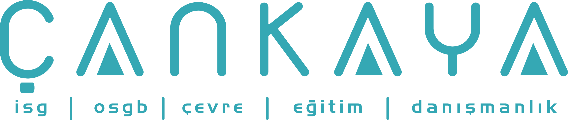 İŞBAŞI İSG KONUŞMALARI(TOOLBOX TALKS) No:  105                      			        Sayfa No: 1/2                                                                                                   GENEL GÜVENLİK – TEMEL GÜVENLİK KURALLARIYıllarca kazaları araştıran ve bu bulgulardan çözümler çıkaran iş kazası önleme alanındaki liderler, kazaların spesifik nedenleri olduğunu söylemektedir. Bu araştırmaların sonucunda liderler, işçi güvenliğinin, işçilerin davranışlarına ve insani faktörlere bağlı olduğu sonucunu çıkarmışlardır. Buna bağlı olarak ta sürekli tekrarlandığı için muhtemelen daha önce de duymuş olabileceğiniz 10 güvenlik kuralı oluşturmuşlardır:UYANIK OL – ve hayatta kal. Daha uyanık işçilerin daha az zarar görmesi olasıdır. Eğer bir ekipmanı nasıl kullanmanız gerektiğinden ya da bir görevi nasıl gerçekleştirmeniz gerektiğinden emin değilseniz, amirinize sorun. Tahmin etmeyin ve rastgele karıştırmayın. İşinizi yaparken doğru ve güvenli olduğundan emin olun.DOĞRU GİYSİLERİ GİY – iş elbiseniz üzerinize tam oturmalıdır. Makineye sıkışabilecek herhangi bir şey sizin için tehlikelidir. İşinizin gerektirdiği şekilde uygun koruyucu donanım ve giysi giyin.DOĞRU ALET KULLAN – eğer bir çekiç gerekiyorsa, bir çekiç kullanın. Pense, İngiliz anahtarı, tornavida ya da yumruğunuz daha kolayınıza gelebilir. Parmaklarınızı kırdığınızda o zaman sadece kendinizi suçlayabilirsiniz..KALDIRMAYI ÖĞREN – kaldırma sadece kas gücünden ibaret değildir, bu bir sanattır. Ne kadar güçlü olduğunuzu ispatlamaya çabalamayın, sonunuz hastanede olabilir. Çok ağır veya hantal bir şeyi kaldırmanız gerekliyse, yardım alın.ŞAKA YAPMA – İş ortamında ya da makine çevresinde eşek şakaları tehlikelidir. İlla ki şaka yapmak istiyorsanız, iş dışındaki zamanlara erteleyin.DÜZENLİ OL – evinizde de işyerinizde de tertipli olmak kazaları engeller. Kullanmadığınız aletleri her zaman yerlerine kaldırın. Zemini temizleyin, çöpleri toplayın, dökülen sıvıları temizleyin. Kayarak düşme ölümcül olabilir.RAPORLA – Kazaları, arızalı ekipmanı ve tehlikeli durumları raporlamayı asla unutmayın.İLKYARDIM – Yaralandıysanız – bu sadece bir çizikse bile,  ilkyardım uygulayın. İhmal edilen bir yara ciddi bir enfeksiyona, haftalarca zaman kaybına hatta kalıcı bir sakatlığa yol açabilir.GÜVENLİK PROGRAMININ ARKASINDA DUR – Kazaları engelleyeceğine inandığınız bir fikriniz varsa, amirinize bunu anlatın. Emniyet kurallarını uygulayarak bir örnek oluşturun. Güvenlik kurulunuzla işbirliği yapın.İŞİNİ ŞANSA BIRAKMA – Katıksız bir dikkatsizlik ile kısayol düpedüz katildir. Bir iki dakika kazanmak için, hayatınızı tümden kaybedebilirsiniz. Her ne yapıyor olursanız olun, eğer güvenli şekilde yapmıyorsanız, doğru yapmıyorsunuz!İŞBAŞI İSG KONUŞMALARI(TOOLBOX TALKS)No:  105                                                                                                                       		      Sayfa No: 2/2                                                                                                   GENERAL SAFETY - THE BASICS OF SAFETYThrough several years of investigating accidents and research in the field of accident reconstruction, leaders in the field of occupational accident prevention have concluded that there are specific reasons why accidents occur. They found that worker safety is dependent on worker behavior and human factors. They developed ten safety rules and, while some of you may have heard them before, they are worth repeating:1. STAY ALERT - and stay alive. The more awake a worker is, the less likely he or she is to get hurt. If you are unsure how to operate equipment or perform a task, ask your supervisor. Don't guess and muddle through. Make sure you know in advance the correct, safe way to do it.2. WEAR THE RIGHT CLOTHES - work clothes should fit properly. Anything that can catch in machinery or trip you up is hazardous. Wear protective clothing and equipment as required.3. USE THE RIGHT TOOLS - if you need a hammer, get a hammer. It may be handier to use a pair of pliers, wrench, screw driver or even your fist. But you will have only yourself to blame if you break your fingers.4. LEARN HOW TO LIFT - Lifting takes more than muscle; it is an art. Don't try to show how strong you are; you may end up in a hospital. Get help to handle anything that is too heavy or cumbersome for you.5. DON'T BE A PRANKSTER - practical jokes and horseplay can be dangerous around machinery. If you feel the urge to play, resist it until after work.6. BE TIDY - Good housekeeping reduces hazards in the workplace or your home. Always put away tools when they are not in use. Keep the floors clean, pick up scraps, wipe up spills. A slip or trip can be fatal.7. REPORTING IS IMPORTANT - Never fail to report accidents, defective equipment, and unsafe conditions.8. GET FIRST AID IMMEDIATELY - if you're hurt -- even if it is just a scratch. Neglect of the injury may lead to serious infection, weeks of lost time, even permanent injury.9. BACK YOUR SAFETY PROGRAM - If you have an idea you believe will reduce accidents, tell your supervisor about it. Set an example by obeying safety rules. Cooperate with your safety committee.10. NEVER TAKE A CHANCE - Next to sheer carelessness, the short cut is probably the biggest killer of all. To save a minute or two, you may lose a lifetime. Whatever you are doing, if you are not doing it safely, you are not doing it right!!